Форма замечаний и предложений по стандарту Лесоуправления и лесопользования (в соответствии с Правилами разработки, пересмотра и утверждения стандартов системы лесной сертификации Ассоциации «Центр развития лесной сертификации» PEFC RUSSIA)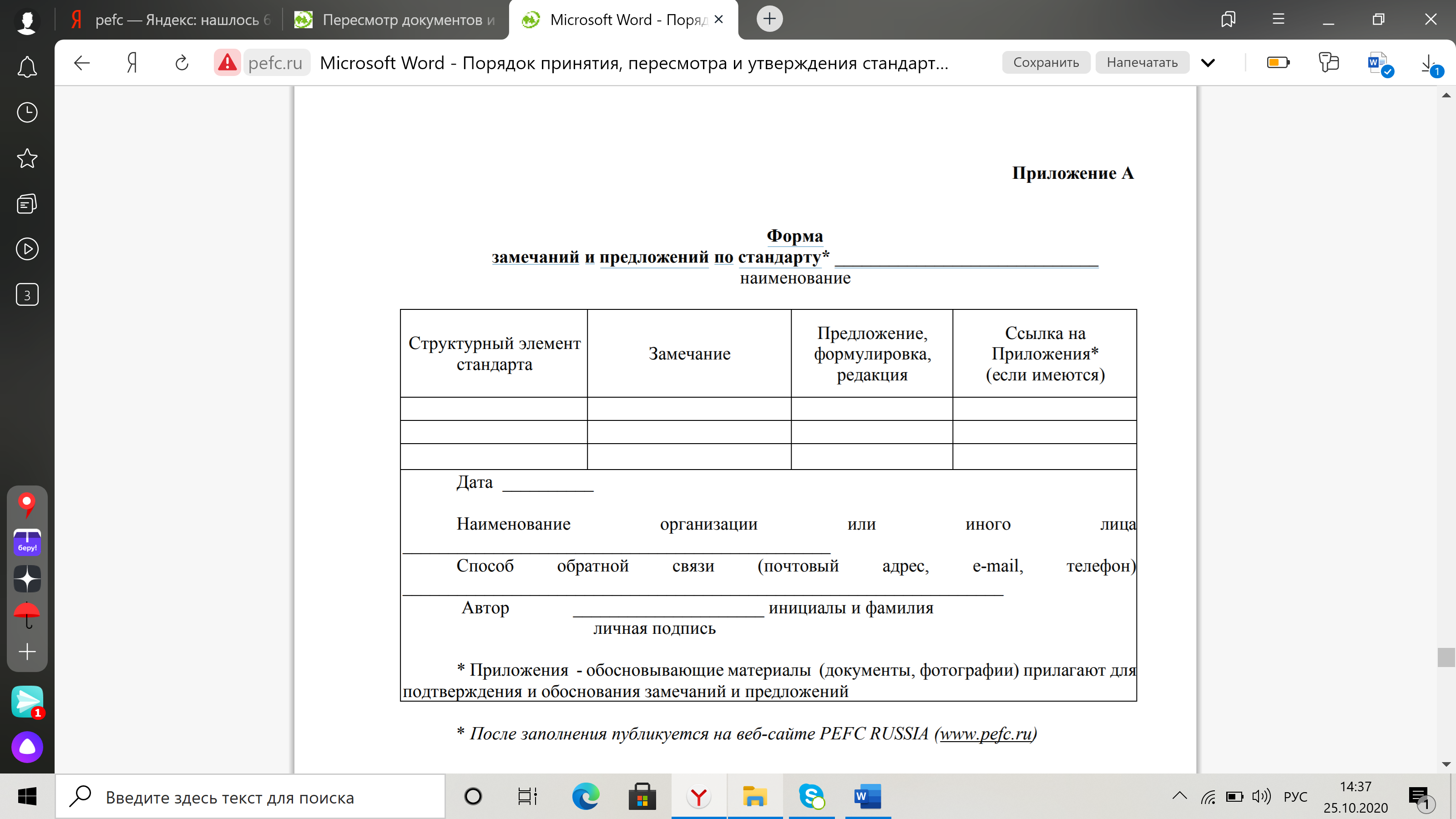 